Управляющая компания  ООО «Жилкомсервис №2 Калининского района»Проведение текущего ремонта общего имущества МКД по ООО "Жилкомсервис № 2  Калининского района"за период с 01.07.2019 по 05.07.2019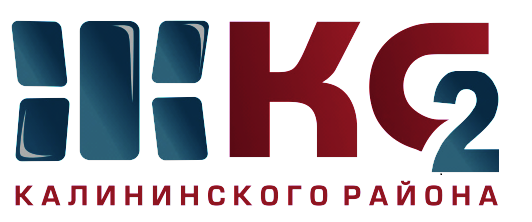 Адреса, где проводится текущий ремонтАдреса, где проводится текущий ремонтАдреса, где проводится текущий ремонтАдреса, где проводится текущий ремонтАдреса, где проводится текущий ремонтАдреса, где проводится текущий ремонтАдреса, где проводится текущий ремонтАдреса, где проводится текущий ремонтАдреса, где проводится текущий ремонтАдреса, где проводится текущий ремонткосметический ремонт лестничных клетокосмотр и ремонт фасадовобеспечение нормативного ТВРгерметизация стыков стеновых панелейремонт крышликвидация следов протечекустановка энергосберегающих технологийремонт квартир ветеранам ВОВ, инвалидов, малоимущих гражданпроверка внутриквартирного оборудованияУправляющая компания, ответственная за выполнении работ12345678910Непокоренных пр.д.7 к.1- 1,2 л/к в работе Гражданский пр.д.80 к 3 - ремонт балконов, цоколя, фасада 1 эт, Тихорецкий пр.д.31 к 2 -ремонт переходных лоджий, Непокоренных пр.д.13 к.3- окраска цоколя и фасада - 1 эт.;Фаворского ул.д.14, Гражданский пр.д.15 к 1 - ликвидация граффитиНепокоренных пр.д.13, корп.1 - подготовительные работы (изготовление слуховых окон)Гражданский пр. д. 90 корп. 1, д. 90 корп.7, д. 92 корп.1Бутлерова ул.д.30, С.Ковалевской ул.д.16 к.1,   Светлановский пр.46 к 1Гражданский пр. д. 51 корп. 4 - кв. 25Северный пр., д. 73 к 4,1-5 пар. установка энергосберегающих светильников в парадных Вавиловых ул. д.15, корп.1ООО "Жилкомсервис №2"Непокоренных пр.д.13 к.3 - 1,2 л/к работы законченыГражданский пр.д.80 к 3 - ремонт балконов, цоколя, фасада 1 эт, Тихорецкий пр.д.31 к 2 -ремонт переходных лоджий, Непокоренных пр.д.13 к.3- окраска цоколя и фасада - 1 эт.;Фаворского ул.д.14, Гражданский пр.д.15 к 1 - ликвидация граффитиНепокоренных пр.д.13, корп.1 - подготовительные работы (изготовление слуховых окон)Гражданский пр. д. 90 корп. 1, д. 90 корп.7, д. 92 корп.1Бутлерова ул.д.30, С.Ковалевской ул.д.16 к.1,   Светлановский пр.46 к 1Вавиловых ул.д.11 к 1, 6 пар. - ремонт на л/к после замены окон на ПВХСеверный пр., д. 73 к 4,1-5 пар. установка энергосберегающих светильников в парадных Вавиловых ул. д.15, корп.1ООО "Жилкомсервис №2"